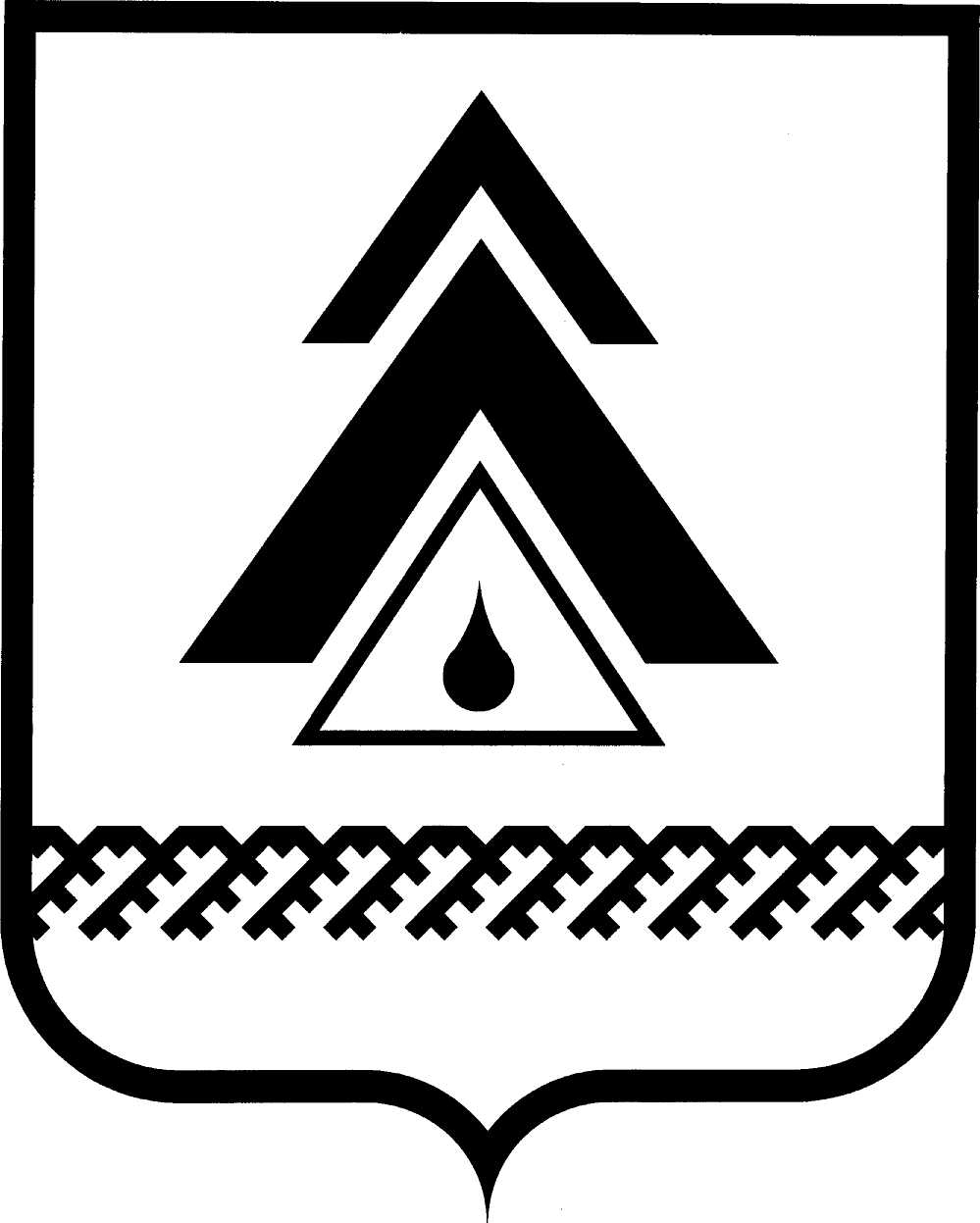 АДМИНИСТРАЦИЯ Нижневартовского районаДЕПАРТАМЕНТ ФИНАНСОВХанты-Мансийского автономного округа - ЮгрыПРИКАЗот 29.12.2019				 						 № 290г. НижневартовскО порядке исполнения решений о применении бюджетных мер принуждения, их изменении (отмене) и о признании утратившими силу приказа департамента финансов администрации района от 21.03.2016              № 34/1 «Об утверждении порядка принятия и исполнения бюджетных мер принуждения»В соответствии со ст. 306.1- 306.7 Бюджетного кодекса Российской Федерации приказываю:1. Утвердить прилагаемый порядок исполнения решений о применении бюджетных мер принуждения, их изменении (отмене).2. Признать утратившим силу приказ департамента финансов администрации района от 21.03.2016 № 34/1 «Об утверждении порядка принятия и исполнения бюджетных мер принуждения».Настоящий порядок вступает в силу с момента подписания.4. Контроль за выполнением приказа возлагаю на заместителя директора департамента финансов администрации района (Ю.А. Нестеренко). Директор департамента финансов 					М.А. СиневаПриложение к приказудепартамента финансовадминистрации районаот  __________  № ____Порядок исполнения решений о применении бюджетных мер принуждения, их изменении (отмене) I. Общие положения1.1. Настоящий Порядок исполнения решений о применении бюджетных мер принуждения, их изменении (отмене) (далее - Порядок) разработан в соответствии со ст. 306.1- 306.7 Бюджетного кодекса Российской Федерации, постановлениями Правительства Российской Федерации от 24.10.2018 № 1268 «Об утверждении общих требований к установлению случаев и условий продления срока исполнения бюджетной меры принуждения» и от 7 февраля 2019 года № 91 "Об утверждении Правил принятия Министерством финансов Российской Федерации, финансовыми органами субъектов Российской Федерации (муниципальных образований), органами управления государственными внебюджетными фондами решений о применении бюджетных мер принуждения, решений об изменении решений о применении бюджетных мер принуждения, решений об отмене решений о применении бюджетных мер принуждения или решений об отказе в применении бюджетных мер принуждения", решением Думы района от 26.11.2019 N 463 "Об утверждении Правил предоставления межбюджетных трансфертов из бюджета Нижневартовского района бюджетам городских, сельских поселений, входящих в состав Нижневартовского района" и устанавливает порядок рассмотрения Департаментом финансов администрации Нижневартовского района (далее соответственно – Департамент, район) уведомлений о применении бюджетных мер принуждения органов муниципального финансового контроля (далее – уведомление), исполнения Департаментом решений о применении бюджетных мер принуждения, решений об изменении (отмене) решений о применении бюджетных мер принуждения, а также определяет случаи и условия продления исполнения решений о применении бюджетной меры принуждения на срок более одного года со дня их принятия.II. Порядок рассмотрения уведомлений2.1. Департамент рассматривает уведомление и принимает решение, которое оформляется приказом: - решение о применении бюджетных мер принуждения, согласно приложениям 4 - 9 к Порядку;- решение об отказе в применении бюджетных мер принуждения, согласно приложению 10 к Порядку;- решение об изменении решения о применении бюджетных мер принуждения, согласно приложению 11 к Порядку;- решение об отмене решения о применении бюджетных мер принуждения, согласно приложению 12 к Порядку.2.2. Департамент:- в течение трех рабочих дней, следующих за днем принятия соответствующего решения направляет копии решения в орган муниципального финансового контроля, направившего уведомление и объекту контроля, указанному в решении о применении бюджетных мер принуждения.- ведет учет поступивших уведомлений и принятых по ним решений в журнале регистрации, в соответствии с приложением 1 к настоящему Порядку.III. Порядок исполнения решения о применении бюджетных мер принуждения3.1. Исполнение решений о применении бюджетной меры принуждения в форме бесспорного взыскания бюджетных средств, использованных не по целевому назначению, источником финансового обеспечения (софинансирования) которых являлся межбюджетный трансферт (далее – решения о бесспорном взыскании), а также решений о применении бюджетной меры принуждения в форме сокращения предоставления межбюджетных трансфертов (за исключением субвенций и дотаций на выравнивание бюджетной обеспеченности муниципальных образований) (далее – решения о сокращении предоставления межбюджетных трансфертов) осуществляется в следующем порядке:1) в первую очередь за счет сокращения предоставления соответствующего объема межбюджетных трансфертов, являющихся источником финансового обеспечения (софинансирования) бюджетных средств, использованных не по целевому назначению;2) во вторую очередь (в случае недостаточности объема средств межбюджетных трансфертов, указанных в подпункте 1 настоящего пункта за счет сокращения предоставления соответствующего объема межбюджетных трансфертов в форме дотаций, предоставляемых из бюджета района соответствующему городскому или сельскому поселению района (за исключением дотаций на выравнивание бюджетной обеспеченности муниципальных образований);3) в третью очередь (в случае недостаточности объема средств межбюджетных трансфертов, указанных в подпунктах 1 и 2 настоящего пункта) за счет сокращения предоставления соответствующего объема других видов межбюджетных трансфертов, предоставляемых из бюджета района (за исключением субвенций и дотаций на выравнивание бюджетной обеспеченности муниципальных образований);4) в четвертую очередь (в случае недостаточности объема средств межбюджетных трансфертов, указанных в подпунктах 1 – 3 настоящего пункта) за счет отчислений от налогов и сборов, подлежащих зачислению в бюджет соответствующего городского или сельского поселения района.3.2. Исполнение решений о бесспорном взыскании суммы непогашенного остатка бюджетного кредита и пеней за его несвоевременный возврат, суммы платы за пользование средствами бюджетного кредита и пеней за ее несвоевременное перечисление, а также средств, использованных с нарушением условий предоставления бюджетного кредита, и (или) платы за пользование ими осуществляется в следующем порядке:1) в первую очередь за счет сокращения предоставления соответствующего объема межбюджетных трансфертов в форме дотаций, предоставляемых из бюджета района бюджету городского или сельского поселения района (за исключением дотаций на выравнивание бюджетной обеспеченности муниципальных образований);2) во вторую очередь (в случае недостаточности объема дотаций, указанных в подпункте 1 настоящего пункта) за счет отчислений от налогов и сборов, подлежащих зачислению в бюджет соответствующего городского или сельского поселения района.3.3. Исполнение решений о применении бюджетных мер принуждения в форме приостановления предоставления межбюджетных трансфертов (за исключением субвенций и дотаций на выравнивание бюджетной обеспеченности муниципальных образований), осуществляется в следующем порядке:1) в первую очередь за счет приостановления предоставления соответствующего объема межбюджетных трансфертов в форме дотаций, предоставляемых из бюджета района бюджету городского или сельского поселения района (за исключением дотаций на выравнивание бюджетной обеспеченности муниципальных образований);2) во вторую очередь (в случае недостаточности объема дотаций, указанных в подпункте 1 настоящего пункта) за счет приостановления предоставления соответствующего объема других видов межбюджетных трансфертов, предоставляемых из бюджета района (за исключением субвенций и дотаций на выравнивание бюджетной обеспеченности муниципальных образований);3.3.1. Исполнение решения о приостановлении предоставления межбюджетных трансфертов осуществляется путем прекращения предоставления межбюджетных трансфертов из бюджета района.3.4. Исполнение решения о сокращении предоставления межбюджетных трансфертов осуществляется путем уменьшения лимитов бюджетных обязательств, бюджетных ассигнований, предусмотренных на предоставление межбюджетных трансфертов при внесении изменений в утвержденные лимиты бюджетных обязательств, показатели сводной бюджетной росписи бюджета района на текущий финансовый год.3.5. Исполнение решения о бесспорном взыскании бюджетных средств, использованных не по целевому назначению, источником финансового обеспечения (софинансирования) которых являлся межбюджетный трансферт, суммы непогашенного остатка бюджетного кредита и пеней за его несвоевременный возврат, суммы платы за пользование средствами бюджетного кредита и пеней за ее несвоевременное перечисление, а также средств, использованных с нарушением условий предоставления бюджетного кредита, и (или) платы за пользование ими за счет отчислений от налогов и сборов, подлежащих зачислению в бюджет городского или сельского поселения, осуществляется путем направления уведомления Департамента о бесспорном взыскании суммы межбюджетного трансферта (примерная форма приведена в приложении 2 к настоящему порядку) либо уведомления Департамента о бесспорном взыскании суммы непогашенного остатка бюджетного кредита и пеней за его несвоевременный возврат, суммы платы за пользование бюджетным кредитом и пеней за ее несвоевременное перечисление, а также средств, использованных с нарушением условий предоставления бюджетного кредита, и (или) платы за пользование ими (примерная форма приведена в приложении 3 к настоящему порядку) в территориальный орган Федерального казначейства для осуществления взыскания в порядке и сроки, установленные Министерством финансов Российской Федерации.В случае, если общая сумма использованных не по целевому назначению средств бюджетных кредитов и межбюджетных трансфертов, предоставленных из бюджета района бюджету городского, сельского поселения в форме субсидий, субвенций и иных межбюджетных трансфертов, имеющих целевое назначение, использованных с нарушением условий предоставления (расходования) указанных межбюджетных трансфертов и бюджетных кредитов превышает 5 процентов суммы объема налоговых и неналоговых доходов бюджетов поселений на текущий финансовый год и объема дотаций на выравнивание бюджетной обеспеченности муниципальных образований на текущий финансовый год, утвержденного соответствующему городскому или сельскому поселению решением о бюджете района на текущий финансовый год и плановый период, исполнение решения о бесспорном взыскании осуществляется в срок не ранее 30 календарных дней, следующих за днем принятия соответствующего решения, для обеспечения возможности главе поселения, главе администрации поселения (далее – глава (администрации) поселения) направить обращение, предусмотренное пунктом 4.2. раздела IV. порядка.IV. Случаи и условия продления исполнения решения о бесспорном взыскании4.1. Согласно постановлению администрации района от 19.09.2019 № 1883 «Об общей сумме использованных не по целевому назначению средств бюджетных кредитов, межбюджетных трансфертов, предоставляемых из бюджета Нижневартовского района бюджетам городских и сельских поселений в форме субсидий и иных межбюджетных трансфертов, имеющих целевое назначение, использованных с нарушением условий предоставления бюджетных кредитов и использованных с нарушением условий предоставления (расходования) указанных межбюджетных трансфертов, подлежащих бесспорному взысканию в соответствии с решениями о применении бюджетных мер принуждения, для определения случая продления исполнения бюджетной меры принуждения на срок более одного года», в случае если общая сумма использованных не по целевому назначению средств бюджетных кредитов, межбюджетных трансфертов, предоставляемых в форме субсидий иных межбюджетных трансфертов, имеющих целевое назначение, использованных с нарушением условий предоставления бюджетных кредитов и использованных с нарушением условий предоставления (расходования) указанных межбюджетных трансфертов, подлежащих бесспорному взысканию в соответствии с решениями о применении бюджетных мер принуждения, превышает 5 процентов суммы объема налоговых и неналоговых доходов и объема дотаций на выравнивание бюджетной обеспеченности поселений, предусмотренная этому поселению на текущий финансовый год решением Думы района «О бюджете района на очередной финансовый год и плановый период», департамент финансов принимает решение о продлении исполнения бюджетной меры принуждения на срок более одного года только при условии принятия поселением, в отношении которого принято решение о применении бюджетной меры принуждения, следующих обязательств:4.1.1. Организация исполнения бюджета с открытием и ведением лицевых счетов для учета операций главных распорядителей, распорядителей, получателей средств местного бюджета и главных администраторов (администраторов) источников финансирования дефицита местного бюджета в территориальном органе Федерального казначейства на основании соглашения об осуществлении территориальным органом Федерального казначейства отдельных функций по исполнению местного бюджета при кассовом обслуживании исполнения местного бюджета, заключенного территориальным органом Федерального казначейства и администрацией муниципального образования, в отношении которого принято решение о применении бюджетной меры принуждения, подлежащего согласованию с Департаментом и включающего положения:о передаче территориальному органу Федерального казначейства функций финансового органа поселений по учету бюджетных обязательств и санкционированию оплаты денежных обязательств получателей средств бюджета;об очередности списания денежных средств по перечню первоочередных платежей, осуществляемых за счет средств бюджета, являющемуся неотъемлемой частью соглашения, предусмотренного абзацем первым настоящего подпункта;о недопустимости проведения кассовых выплат по расходным обязательствам поселения, не включенным в перечень первоочередных платежей, указанный в абзаце третьем настоящего подпункта, при наличии просроченной кредиторской задолженности по расходным обязательствам поселения, включенным в этот перечень;4.1.2. Осуществление в соответствии с бюджетным законодательством Российской Федерации казначейского сопровождения:авансовых платежей по муниципальным контрактам о поставке товаров, выполнении работ, оказании услуг для обеспечения муниципальных нужд, авансовых платежей по муниципальным контрактам, предметом которых являются капитальные вложения в объекты муниципальной собственности, субсидий и бюджетных инвестиций, предоставляемых юридическим лицам, авансовых платежей по контрактам (договорам) о поставке товаров, выполнении работ, оказании услуг, заключаемыми муниципальными бюджетными и автономными учреждениями, если в целях софинансирования (финансового обеспечения) соответствующих расходных обязательств муниципального образования из вышестоящих бюджетов предоставляются субсидии и иные межбюджетные трансферты;авансовых платежей по контрактам (договорам) о поставке товаров, выполнении работ, оказании услуг, заключаемым получателями субсидий и бюджетных инвестиций, указанным в абзаце втором настоящего подпункта;авансовых платежей по контрактам (договорам) о поставке товаров, выполнении работ, оказании услуг, заключаемым исполнителями и соисполнителями в рамках исполнения, указанных в абзацах втором и третьем настоящего подпункта муниципальных контрактов (контрактов, договоров).4.1.3. Направление в бюджет района городским, сельским поселением в счет исполнения решения о бесспорном взыскании сверх сумм, предусмотренных решением о бесспорном взыскании на текущий финансовый год, дотаций, предоставленных из бюджета района бюджету поселения в текущем финансовом году, для содействия достижению и (или) поощрения достижения наилучших значений показателей деятельности органов местного самоуправления муниципального образования и высоких показателей качества организации и осуществления бюджетного процесса в муниципальном образовании, для стимулирования роста налогового потенциала и качества планирования доходов в муниципальном образовании, для поощрения муниципального образования за развитие практик инициативного бюджетирования; 4.1.4. Запрет на финансовое обеспечение за счет средств местного бюджета капитальных вложений в объекты муниципальной собственности (в том числе в форме субсидий и иных межбюджетных трансфертов), кроме случаев:когда в целях софинансирования (финансового обеспечения) капитальных вложений в объекты муниципальной собственности из вышестоящего бюджета предоставляются субсидии и иные межбюджетные трансферты местному бюджету;финансового обеспечения капитальных вложений в объекты муниципальной собственности местного бюджета за счет целевых безвозмездных поступлений от государственной корпорации – Фонда содействия реформированию жилищно-коммунального хозяйства, государственных внебюджетных фондов;финансового обеспечения капитальных вложений в объекты муниципальной собственности, осуществляемых за счет муниципального дорожного фонда в рамках региональных проектов автономного округа, направленных на достижение целей и целевых показателей региональных проектов, входящих в состав национальных проектов, при наличии согласования (письменного подтверждения) руководителя регионального проекта;финансового обеспечения капитальных вложений, связанных с изготовлением (корректировкой) проектно-сметной документации объектов капитального строительства (реконструкции), планируемых к строительству (строящихся) в рамках региональных проектов автономного округа, направленных на достижение целей и целевых показателей региональных проектов, входящих в состав национальных проектов, при наличии согласования (письменного подтверждения) руководителя регионального проекта.4.1.5. Согласование с Департаментом проектов решений о бюджете поселения на очередной финансовый год и плановый период и о внесении изменений в решение о бюджете до вынесения вопроса на рассмотрение Советом депутатов;4.1.6. Ежегодное сокращение объема муниципального долга муниципального образования в номинальном выражении до исполнения в полном объеме решения о бесспорном взыскании, принятого в связи с нарушением условий предоставления и использования бюджетных кредитов;4.1.7. Единовременное исполнение бюджетной меры принуждения при нарушении муниципальным образованием, в отношении которого принято решение о применении бюджетной меры принуждения обязательств, указанных в настоящем пункте.4.2. Для продления исполнения бюджетной меры принуждения на срок более одного года, глава (администрации) поселения, в срок не позднее 10 календарных дней, следующих за днем принятия решения о применении бюджетной меры принуждения, направляет на имя Главы района обращение об установлении срока исполнения решения бюджетной меры принуждения более одного года со дня принятия решения о применении бюджетной меры принуждения.4.3. Обращение должно содержать обоснование необходимости установления срока исполнения бюджетной меры принуждения на срок более одного года с указанием реквизитов соответствующего решения о применении бюджетной меры принуждения, сведения о сумме объема налоговых и неналоговых доходов и объема дотаций муниципального образования, а также согласие главы (администрации) поселения на принятие и обеспечение выполнения обязательств, предусмотренных пунктом 4.1. настоящего раздела.4.4. При поступлении обращения, указанного в пункте 4.2. настоящего раздела и соответствующего поручения Главы района, Департамент готовит решение о продлении, либо об отказе в продлении исполнения решения о применении бюджетной меры принуждения или решения о сокращении предоставления межбюджетных трансфертов (далее – решение о продлении исполнения, решение об отказе в продлении исполнения) на срок, не превышающий 5 лет со дня принятия решения о применении бюджетных мер принуждения. Положительное решение по обращению принимается в случае принятия муниципальным образованием обязательств, указанных в подпунктах 4.1.1. - 4.1.7. настоящего раздела, которые подлежат включению в соглашение.Основанием для отказа в продлении исполнения решений о применении бюджетной меры принуждения или о сокращении предоставления межбюджетных трансфертов является несогласие муниципального образования принять обязательства, указанные в подпунктах 4.1.1. - 4.1.7. настоящего раздела.4.5. В случае досрочного исполнения решения о бесспорном взыскании (сокращении) в период действия решения о продлении исполнения решения о применении бюджетной меры принуждения глава (администрации) поселения направляет в адрес территориального органа Федерального казначейства обращение о расторжении соглашения.Проект соглашения о заключении (расторжении) с территориальным органом Федерального казначейства перед его подписанием сторонами подлежит согласованию с Департаментом. Копии заключённых соглашений с территориальным органом Федерального казначейства в течение 5 рабочих дней, следующего за днем подписания сторонами, подлежит направлению в Департамент.В целях осуществления Департаментом контроля за исполнением городским, сельским поселением, предусмотренных пунктом 4.1. настоящего порядка, до момента исполнения решения о бесспорном взыскании в полном объеме, глава (администрации) поселения представляет в Департамент:в течение 5 рабочих дней, следующих за днем заключения Соглашения с территориальным органом Федерального казначейства, информацию об исполнении обязательств, предусмотренных подпунктами 4.1.1. и 4.1.2. пункта 4.1. настоящего порядка, с приложением копий соответствующего соглашения;ежеквартально, не позднее 25 числа месяца, следующего за отчетным, информацию об исполнении обязательств, указанных в подпункте 4.1.4. пункта 4.1. настоящего порядка.ежегодно (до 1 февраля) информацию об исполнении обязательств, указанных в подпунктах 4.1.5. – 4.1.7. пункта 4.1. настоящего порядка.В случае выявления фактов нарушения (неисполнения) городским, сельским поселением указанных обязательств, Департамент, в течение 10 календарных дней, следующих за днем выявления факта нарушения (неисполнения), принимает решение о единовременном исполнении решения о применении бюджетной меры принуждения путем внесения изменений в решение о бесспорном взыскании на сумму остатка средств, подлежащих бесспорному взысканию.Приложение 1 к ПорядкуЖУРНАЛРЕГИСТРАЦИИ УВЕДОМЛЕНИЙО ПРИМЕНЕНИИ БЮДЖЕТНЫХ МЕР ПРИНУЖДЕНИЯ И СВЕДЕНИЙ ОБ ИСПОЛНЕНИИ РЕШЕНИЙПриложение 2 к Порядку Примерная формаВ территориальный орган Федерального казначействаУведомлениео бесспорном взыскании суммы межбюджетного трансфертаДепартамент финансов администрации района, в соответствии с приказом Департамента финансов администрации района, от ___________ № _____ просит произвести взыскание суммы средств межбюджетного трансферта с муниципального образования _____________________________      							 (наименование муниципального образования)в бюджет Нижневартовского района за счет отчислений от налогов и сборов, подлежащих зачислению в местный бюджет муниципального образования _________________________________________________________________.(наименование муниципального образования)По состоянию на ___________ задолженность муниципального образования _____________________________________________________.                         (наименование муниципального образования)перед бюджетом Нижневартовского района составляет _________________ (_____________________________) рублей.Погашение задолженности просим производить с расчетного счета ______________________________ лицевого счета _____________________ муниципального образования _______________________________________ на расчетный счет ____________________________________ лицевой счет ___________________________________ администрации района по кодам бюджетной классификации Российской Федерации.Директор департамента финансов ________________________                                                                                                                                        (подпись, расшифровка подписи) Приложение 3 к Порядку Примерная формаВ территориальный орган Федерального казначействаУведомлениео бесспорном взыскании суммы непогашенного остатка бюджетного кредита и пеней за его несвоевременный возврат, суммы платы за пользование бюджетным кредитом и пеней за ее несвоевременное перечисление, а также средств, использованных с нарушением условий предоставления бюджетного кредита и (или) платы за пользование имиДепартамент финансов администрации района, в соответствии с приказом департамента финансов администрации района, от ___________            № _____ просит произвести взыскание задолженности муниципального образования _____________________________________________________ (наименование муниципального образования )перед Нижневартовским районом, за счет отчислений от налогов и сборов, подлежащих зачислению в местный бюджет муниципального образования______________________________________________________                                               (наименование муниципального образования)По состоянию на _____________ просроченная задолженность муниципального образования _________________________________________  (наименование муниципального образования)перед бюджетом Нижневартовского района составляет ____________ (________________) рублей, в том числе:основной долг - ____________ рублей;проценты - ____________ рублей;пени - _________ рублей.Погашение задолженности просим производить с расчетного счета
__________ лицевого счета _____________ муниципального образования _____________________________________ на расчетный счет ___________                        (наименование муниципального образования)лицевой счет ________________ администрации Нижневартовского района по кодам бюджетной классификации Российской Федерации: основной долг (КИД) - ________ - _______ рублей;проценты (КД) - _________ - ______ рублей;пени (КД) - ___________ - ________ рублей.Директор департамента финансов –______________________________                                                                                                                                                      (подпись, расшифровка подписи)Приложение 4 к ПорядкуПримерная форма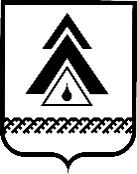 АДМИНИСТРАЦИЯ Нижневартовского районаДЕПАРТАМЕНТ ФИНАНСОВХанты-Мансийского автономного округа - ЮгрыПРИКАЗот______________________20___ г.                                                                              №_________О принятии решения о бесспорном взыскании бюджетных средств, использованных не по целевому назначению, источником финансового обеспечения (софинансирования) которых являлся межбюджетный трансферт В соответствии со статьей 306.3 Бюджетного кодекса Российской Федерации, в связи с выявлением факта _______________________________________________,(содержание нарушения, предусмотренного главой 30 БК РФ)на основании уведомления ____________________________________________,				(наименование органа муниципального финансового контроля)поступившего в департамент финансов администрации района «__» ______ 20_года:приказываю:исполнить бюджетную меру принуждения в отношении _________________,											(объект контроля)путем бесспорного взыскания в доход бюджета района* за счет доходов** подлежащих зачислению в бюджет ________________________________________________,					(наименование муниципального образования)суммы средств межбюджетного трансферта в размере _____________ рублей, 	Перечислить взысканные средства в бюджет района в срок до ____________ согласно реквизитам, указанным в приложении к настоящему приказу.Директор 									___________Приложение к приказуИнформация о главном администраторе доходов бюджета предоставившем межбюджетный трансферт, относительно чего принято решение о применении бюджетной меры принуждения в виде бесспорного взыскания средств* Указывается код по бюджетной классификации Российской Федерации, действующей в году предоставления межбюджетного трансферта.Приложение 5 к ПорядкуПроект приказаАДМИНИСТРАЦИЯ Нижневартовского районаДЕПАРТАМЕНТ ФИНАНСОВХанты-Мансийского автономного округа - ЮгрыПРИКАЗот______________________20___ г.                                                                              №_________О принятии решения о сокращениипредоставления межбюджетных трансфертов бюджету поселенияВ соответствии со статьей 306.3 Бюджетного кодекса Российской Федерации, в связи с выявлением факта _______________________________________________,					(содержание нарушения, предусмотренного главой 30 БК РФ)на основании уведомления, информации ____________________________________,					(наименование органа муниципального финансового контроля)поступивших в департамент финансов администрации района «__» ______ 20_годаприказываю:1. Исполнить бюджетную меру принуждения в отношении ______________________________________________________________________,					(объект контроля)путем сокращения в 20__году_____________________________________________,					(наименование муниципального образования)предоставления _________________________________________________________     (наименование и код классификации расходов соответствующего межбюджетного трансферта)в сумме  _____________ рублей. 2. Внести соответствующие изменения в сводную бюджетную роспись района.Директор 									_____________Приложение 6 к ПорядкуПроект приказаАДМИНИСТРАЦИЯ Нижневартовского районаДЕПАРТАМЕНТ ФИНАНСОВХанты-Мансийского автономного округа - ЮгрыПРИКАЗот______________________20___ г.                                                                              №_________О принятии решения о бесспорном взыскании суммы непогашенного остатка бюджетного кредита и пеней за его несвоевременный возврат;суммы платы за пользование средствами бюджетного кредита и пеней за еёнесвоевременное перечисление;средств, использованных с нарушением условий предоставления бюджетного кредита, и (или) платы за пользование имиВ соответствии со статьей 306.3 Бюджетного кодекса Российской Федерации, в связи с выявлением факта _______________________________________________,					(содержание нарушения, предусмотренного главой 30 БК РФ)на основании уведомления ________________________________________________,					(наименование органа муниципального финансового контроля)поступившего в департамент финансов администрации района «__» ______ 20_года:приказываю:исполнить бюджетную меру принуждения в отношении _________________,											(объект контроля)путем бесспорного взыскания в доход бюджета района* за счет доходов** подлежащих зачислению в бюджет ________________________________________________,					(наименование муниципального образования)суммы средств бюджетного кредита в размере _____________ рублей, суммы платы за пользование средствами бюджетного кредита в размере _____________ рублей, пеней за несвоевременный возврат средств бюджетного кредита, суммы средств, использованных с нарушением условий предоставления бюджетного кредита, и (или) платы за пользование ими в размере _____________ рублей. 	Перечислить взысканные средства в бюджет района в срок до ____________ согласно реквизитам, указанным в приложении к настоящему решению.Директор									____________Приложение 7 к ПорядкуПроект приказаАДМИНИСТРАЦИЯ Нижневартовского районаДЕПАРТАМЕНТ ФИНАНСОВХанты-Мансийского автономного округа - ЮгрыПРИКАЗот______________________20___ г.                                                                              №_________О принятии решения о приостановлении предоставления межбюджетных трансфертов бюджетам поселений (прекращении предоставления межбюджетных трансфертов)В соответствии со статьей 306.3 Бюджетного кодекса Российской Федерации, в связи с выявлением факта _______________________________________________,					(содержание нарушения, предусмотренного главой 30 БК РФ)на основании уведомления ________________________________________________,					(наименование органа муниципального финансового контроля)поступившего в департамент финансов администрации района «__» ______ 20_года:приказываю:исполнить бюджетную меру принуждения в отношении _________________,											(объект контроля)путем приостановления (прекращения предоставления) ____________________,							(наименование муниципального образования)с «____» _______20__ г. предоставления ___________________________________ 							(наименование и код классификации расходов соответствующего межбюджетного трансферта)в сумме  _____________ рублей. Директор 									_____________Приложение 8 к ПорядкуПроект приказаАДМИНИСТРАЦИЯ Нижневартовского районаДЕПАРТАМЕНТ ФИНАНСОВХанты-Мансийского автономного округа - ЮгрыПРИКАЗот______________________20___ г.                                                                              №_________О принятии решения о сокращении предоставления межбюджетных трансфертов бюджетам поселений В соответствии со статьей 306.3 Бюджетного кодекса Российской Федерации, в связи с выявлением факта _______________________________________________,					(содержание нарушения, предусмотренного главой 30 БК РФ)на основании уведомления ________________________________________________,					(наименование органа муниципального финансового контроля)поступившего в департамент финансов администрации района «__» ______ 20_года:приказываю:исполнить бюджетную меру принуждения в отношении _________________,											(объект контроля)путем приостановления (сокращения предоставления, уменьшения лимитов бюджетных обязательств, бюджетных ассигнований, предусмотренных на предоставление межбюджетных трансфертов из бюджета района  ________________________________________________________________,					(наименование муниципального образования)с «____» _______20__ г. предоставления ___________________________________ 							(наименование и код классификации расходов соответствующего межбюджетного трансферта)в сумме  _____________ рублей. Директор 										_____________Приложение 9 к ПорядкуПроект приказаАДМИНИСТРАЦИЯ Нижневартовского районаДЕПАРТАМЕНТ ФИНАНСОВХанты-Мансийского автономного округа - ЮгрыПРИКАЗот______________________20___ г.                                                                              №_________О принятия решения о продлении (об отказе в продлении) исполнения бюджетной меры принужденияВ соответствии со статьей 306.3 Бюджетного кодекса Российской Федерацииприказываю:продлить исполнение (отказать в продлении исполнения) бюджетной меры принуждения в виде __________________________________________________,применяемой в соответствии с решением от «___» _____ 20__ года о применении мер бюджетного принуждения к _______________________________________									(объект контроля)до  «___» _____ 20__ года.Директор 										___________Приложение 10 к ПорядкуПроект приказаАДМИНИСТРАЦИЯ Нижневартовского районаДЕПАРТАМЕНТ ФИНАНСОВХанты-Мансийского автономного округа - ЮгрыПРИКАЗот______________________20___ г.                                                                              №_________О принятия решения об отказе в применении бюджетных мер принужденияВ соответствии со статьей 306.3 Бюджетного кодекса Российской Федерации, уведомлением __________________________________________________________,			(наименование органа муниципального финансового контроля)поступившего в департамент финансов администрации района «__» ______ 20_годаприказываю:1. Отказать в применении бюджетных мер принуждения за совершение бюджетного нарушения, выразившегося в ______________________________________, в связи  с ______________________________________________________________:а) указанием в поступившем уведомлении действий (бездействия) объекта контроля, совершенных в нарушение бюджетного законодательства Российской Федерации, иных нормативных правовых актов, регулирующих бюджетные правоотношения, и договоров (соглашений), на основании которых предоставляются средства из бюджета бюджетной системы Российской Федерации,не являющихся бюджетным нарушением, за совершение которого главой 30 БК РФ предусмотрено применение бюджетных мер принуждения;б) отсутствием указания в уведомлении суммы средств, использованных с нарушением условий предоставления (расходования) межбюджетного трансферта, бюджетного кредита или использованных не по целевому назначению;в) поступлением уведомления, направленного органом муниципального финансового контроля с нарушением срока, установленного абзацами вторым или третьим пункта 5 статьи 306.2 БК РФ;г) отправкой уведомления, сформированного и (или) направленного органом муниципального финансового контроля с нарушениями порядка, установленного в соответствии с пунктом 3 статьи 268.1 или пунктом 3 статьи 269.2 БК РФ;д) указанием в поступившем уведомлении бюджетного нарушения, которое было указано в ранее направленном другим органом муниципального финансового контроля уведомлении и на основании которого было принято решение о применении бюджетных мер принуждения;е) указанием в поступившем уведомлении суммы средств, использованных с нарушением условий предоставления (расходования) межбюджетного трансферта, бюджетного кредита или использованных не по целевому назначению, рассчитанных без учета нормативных правовых актов, соглашений о предоставлении межбюджетных трансфертов или бюджетных кредитов, при исполнении которых объектом контроля допущено бюджетное нарушение (за исключением допущенных в уведомлении технических ошибок (описок, опечаток, грамматических или арифметических ошибок либо подобных ошибок)).Директор 										_______________Приложение 11 к Порядкуот______________ № ____АДМИНИСТРАЦИЯ Нижневартовского районаДЕПАРТАМЕНТ ФИНАНСОВХанты-Мансийского автономного округа - ЮгрыПРИКАЗот______________________20___ г.                                                                              №_________О принятии решения об изменении решения о применении бюджетных мер принужденияВ соответствии со статьей 306.3 Бюджетного кодекса Российской Федерацииприказываю:изменить решение от «___» _____ 20__ года о применении мер бюджетного принуждения к _________________________________________________________,							(объект контроля)в связи с:_______________________________________________________________________,	(поступлением в департамент финансов администрации района информации о перечислении объектом контроля части суммы средств, использованных с нарушением условий предоставления (расходования) межбюджетного трансферта, бюджетного кредита или использованных не по целевому назначению, в бюджет района или продлением департаментом финансов администрации района срока исполнения бюджетной меры принуждения)Директор 								_____________________Приложение 12 к Порядкуот______________ № ____АДМИНИСТРАЦИЯ Нижневартовского районаДЕПАРТАМЕНТ ФИНАНСОВХанты-Мансийского автономного округа - ЮгрыПРИКАЗот______________________20___ г.                                                                              №_________О принятии решения об отменерешения о применении бюджетных мер принужденияВ соответствии со статьей 306.3 Бюджетного кодекса Российской Федерацииприказываю:отменить решение от «___» _____ 20__ года о применении мер бюджетного принуждения к _________________________________________________________,							(объект контроля)в связи с поступлением в департамент финансов администрации района от структурных подразделений администрации района являющихся главными распорядителями средств бюджета района в части межбюджетных трансфертов, информации о перечислении объектом контроля, в бюджет района, в полном объеме суммы средств, использованных с нарушением условий предоставления (расходования) межбюджетных трансфертов, бюджетного кредита или средств, использованных не по целевому назначению.Директор 								_____________________N п/пНомер и дата уведомления,Наименование муниципального образования района, к которому применены бюджетные меры принужденияНомер и дата решения (приказа департамента финансов администрации района) Бюджетная мера принужденияСумма, по решению (в тыс. руб.)Отметка об исполненииПримечание1245678Главный администратор доходов бюджета, предоставивший межбюджетный трансферт Главный администратор доходов бюджета, предоставивший межбюджетный трансферт Главный администратор доходов бюджета, предоставивший межбюджетный трансферт Главный администратор доходов бюджета, предоставивший межбюджетный трансферт Код цели Код по бюджетной классификации Российской Федерации <*>Код по бюджетной классификации Российской Федерации <*>Код по бюджетной классификации Российской Федерации <*>Код по бюджетной классификации Российской Федерации доходов бюджета от возврата остатков субсидий, субвенций и иных межбюджетных трансфертов, имеющих целевое назначение, прошлых лет из бюджетов муниципальных образований Сумма, подлежащая взысканию в доход бюджета района (руб., коп.)Сумма, подлежащая взысканию в доход бюджета района (руб., коп.)Сумма, подлежащая взысканию в доход бюджета района (руб., коп.)целевой статьи расходов бюджета по предоставленным целевым средствам из бюджета районацелевой статьи расходов бюджета по предоставленным целевым средствам из бюджета районадоходов бюджетов муниципальных образований по полученным целевым средствам из бюджета района с указанием кода администратора доходов местного бюджета всего в том числе:в том числе:наименование ИНН КПП код главы окружная целевая статьяцелевая статья районасредства окружного бюджетасредства бюджета района1 2 3 4 5 6 7 8 9 10 11 12 